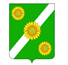 АДМИНИСТРАЦИЯ ПРИДОРОЖНОГО СЕЛЬСКОГО ПОСЕЛЕНИЯ КАНЕВСКОГО РАЙОНАПОСТАНОВЛЕНИЕ27 октября 2022 год                                № 86                             ст-ца ПридорожнаяОб утверждении мест социально значимых объектов, на которые запрещено возвращать животных без владельцев, и перечня лиц, уполномоченных на принятие решений о возврате животных без владельцев на прежние места обитания на территории Придорожного сельского поселения Каневского районаВ соответствии с Федеральным законом от 06 октября 2003 года № 131-ФЗ «Об общих принципах организации местного самоуправления в Российской Федерации», Федеральным законом от 27 декабря 2018 года № 498 «Об ответственном обращении с животными и о внесении изменений в отдельные законодательные акты Российской Федерации - Федеральный закон от 14 июля 2022 года № 269-ФЗ», п о с т а н о в л я ю:1. Утвердить места социально значимых объектов, на которые запрещено возвращать животных без владельцев на территории Придорожного сельского поселения Каневского района (прилагается).2. Заместитель главы Придорожного сельского поселения Каневского района назначается лицом, уполномоченным на принятие решений о возврате животных без владельцев на прежние места обитания животных без владельцев на территории Придорожного сельского поселения Каневского района3. Разместить настоящее постановление на официальном сайте Придорожного сельского поселения Каневского района в информационно-телекоммуникационной сети «Интернет».3. Контроль за выполнением настоящего постановления оставляю за собой.4. Постановление вступает в силу со дня его подписания.Исполняющий обязанности главы Придорожного сельского поселенияКаневского района                                                                                Д.С. ТорновойПРИЛОЖЕНИЕк постановлению администрацииПридорожного сельского поселенияКаневского районаот 27.10.2022г.  №   86Места социально значимых объектов, на которые запрещено возвращать животных без владельцев на территории Придорожного сельского поселения Каневского района1.	Территория объектов образования;2.	Территории объектов  здравоохранения3.	Территории объектов физической культуры и спорта;4.	Территории объектов религиозного назначения;5.	Территории объектов озелененных территорий общего пользования;6.	Территории делового, общественного и коммерческого назначения.Исполняющий обязанности главы Придорожного сельского поселенияКаневского района                                                                        Д.С. Торновой